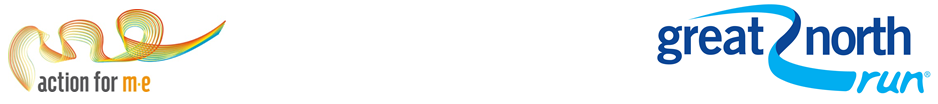 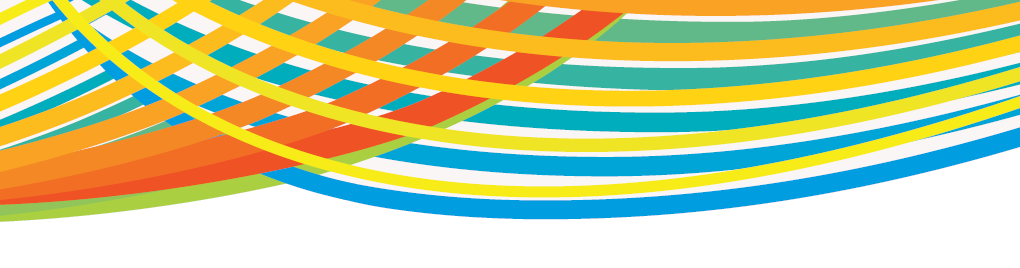 Great North Run 2017The Great North Run is the premiere event in the Great Run series and is firmly established as Britain’s biggest participation event with a record 55,000 entrants in 2012. Your ears as well as your feet are entertained, as the route plays host to music and bands – making this a lively and dynamic experience for all the senses. Further information is available on the organiser’s website: http://www.greatrun.org/great-north-runEvent details:Name: Great North RunDate:  10 September 2017Distance: 13.1 milesRegistration fee: £30Minimum Sponsorship: £350Contact: fundraising@actionforme.org.ukWhat do I Receive?Full support from our fundraising team every step of the wayA full fundraising pack with poster, leaflets and ideas.Access to our fundraising materials which include balloons, wristbands and collection tinsAction for M.E. running vest If you are interested in being part of our 2017 team please fill in this form and return it:By Post to: Action for M.E., 42 Temple Street, Keynsham, BS31 1EH.By Email to: fundraising@actionforme.org.ukPersonal details:Please write in capitalsFirst name:					Surname:  Date of Birth:   				Address: Mobile number:Email address:Does your employer run a matched giving scheme? 				 Yes	 NoIf so please state amount they will match up to:Please explain why you would like to run for Action for M.E.:(Continue on new page if necessary)Please specify your running vest size (unisex sizes): X-Small /  Small / Medium / Large / X-largeHow did you hear about Action for M.E. places for the Great North Run?Sharing your story with your local media helps promote your fundraising efforts, and raise awareness of M.E. Please would you be willing to let us send a press release featuring your story (including your name, age and general location, but not your full address, email or contact number) to journalists?									 Yes	 NoIn addition to media coverage Action for M.E. can also publicise events on social media. You can tweet us at @actionforme or provide your own Twitter handle below and we can include you in Great North Run publicity posts.Twitter handle:Your preferences I would like to receive a monthly update e-newsletter on Action for M.E.’s work and activities. I do not wish to receive any appeals for money.PledgeI would like to register for a place in the Great North Run 2017 for Action for M.E. I agree to pay the £30 registration fee and pledge to raise a minimum sponsorship of £350Signed:					Date:If you have any questions please contact our Community Fundraiser on: 0117 937 6626 or e-mail fundraising@actionforme.org.ukThank you!The information you provide will be held securely in accordance with the Data Protection Act 1998 and will be used by Action for M.E. to supply the services which you have requested.  Action for M.E. will share information with third parties where it is necessary to ensure your place in the Great North Run 2017, i.e. event organisers.